Western Cape Provincial ParliamentAD HOC COMMITTEE ON COVID-19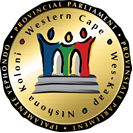 Chairperson: Ms M Wenger						Procedural Officers:  Wasiema Hassen Moosa								Tel: 021 487-1630								Email: whassen-moosa@wcpp.gov.za 								Procedural Officers:  Shumeeze Jones				 				Tel: 021 487-1686 								Email: sjones@wcpp.gov.za                                                                                                                                                Senior Procedural Officer:  Ben Daza		 						Tel: 021 487-1679								Email: bdaza@wcpp.gov.za (Ref no:)NOTICE OF A MEETINGPlease note that a meeting of the above Committee will take place as follows:Date		: Wednesday, 01 December 2021Time		: 14:00 – 17:00Venue		: Virtual Meeting via Microsoft TeamsAGENDAWelcome and apologiesBriefing by the Department of Health on:A health update on the progression of the COVID-19 pandemic with specific reference to the indicators, modelling and situational analysis of the fourth wave; and An update on the progress of the vaccine roll-out, including vaccinations for 12-17 years old and the possibility of boosters for Health Care Workers, teachers and 60+ individuals. Consideration and adoption of the Draft minutes of 25 August 2021Consideration and adoption of the Draft Minutes of 03 September 2021Consideration and adoption of the Draft Committee Report of August 2021Consideration and adoption of the Draft Committee Report of September 2021Resolutions/ActionsAbove agenda items may be rearranged by the Committee at short noticeShould you be unable to attend kindly forward apologies to the Procedural Officer as well as arrange for an alternate and indicate the name of the alternate at your earliest convenience.